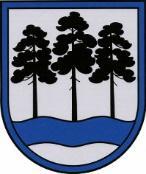 OGRES  NOVADA  PAŠVALDĪBAReģ.Nr.90000024455, Brīvības iela 33, Ogre, Ogres nov., LV-5001tālrunis 65071160, e-pasts: ogredome@ogresnovads.lv, www.ogresnovads.lv PAŠVALDĪBAS DOMES SĒDES PROTOKOLA IZRAKSTS   32.Par Ogres novada pašvaldības iekšējo noteikumu Nr.51/2022 “Par naudas balvu piešķiršanu Ogres novada pašvaldības vispārējās izglītības iestāžu izglītojamajiem” apstiprināšanuSaskaņā ar likuma “Par pašvaldībām” 15. panta pirmās daļas 4. punktu, viena no pašvaldības funkcijām ir gādāt par iedzīvotāju izglītību. Izglītības likuma 17. panta trešās daļas 27. punkts noteic, ka pašvaldība atbalsta izglītojamo piedalīšanos mācību priekšmetu olimpiādēs, konkursos, skatēs, projektos un sporta sacensībās.Lai novērtētu izglītojamo mērķtiecību talantu un spēju izkopšanā un akcentētu izglītības vērtību, Ogres novada Izglītības pārvalde izstrādājusi noteikumu projektu par naudas balvu piešķiršanu Ogres novada pašvaldības vispārējās izglītības iestāžu izglītojamajiem.Noteikumi paredz naudas balvas izglītojamajiem piešķiršanu par godalgotu vietu, atzinību vai dalību Valsts izglītības satura centra noteiktajās valsts vai starptautiskā mēroga mācību priekšmetu olimpiādēs, zinātniski pētniecisko darbu konkursā, kā arī par godalgotu vietu Latvijas Republikas skolēnu spartakiādes finālsacensībās. Naudas balvu paredzēts piešķirt arī izglītības iestāžu nominētajiem absolventiem, kuriem ir augsti sasniegumi mācībās un kuri  aktīvi līdzdarbojušies ārpusstundu pasākumos. Pamatojoties uz Izglītības likuma 17. panta trešās daļas 27. punktu, likuma “Par pašvaldībām” 12. pantu, 21. panta pirmās daļas 23. punktu un 41. panta pirmās daļas 2. punktu,balsojot: ar 20 balsīm "Par" (Andris Krauja, Artūrs Mangulis, Atvars Lakstīgala, Dace Kļaviņa, Dace Māliņa, Dace Nikolaisone, Dainis Širovs, Dzirkstīte Žindiga, Edgars Gribusts, Egils Helmanis, Gints Sīviņš, Ilmārs Zemnieks, Indulis Trapiņš, Jānis Iklāvs, Jānis Kaijaks, Jānis Lūsis, Jānis Siliņš, Pāvels Kotāns, Toms Āboltiņš, Valentīns Špēlis), "Pret" – nav, "Atturas" – nav, Ogres novada pašvaldības dome NOLEMJ:Apstiprināt Ogres novada pašvaldības iekšējos noteikumus Nr.51/2022 “Par naudas balvu piešķiršanu Ogres novada pašvaldības vispārējās izglītības iestāžu izglītojamajiem” (pielikumā).Uzdot Ogres novada Izglītības pārvaldei līdz 2022. gada augustam izstrādāt iekšējos noteikumus par mērķstipendijām Ogres novada vispārējās vidējās izglītības iestāžu 10. - 12. klašu izglītojamajiem.Kontroli par Lēmuma izpildi uzdot Ogres novada pašvaldības izpilddirektoram.(Sēdes vadītāja,domes priekšsēdētāja E.Helmaņa paraksts)Ogrē, Brīvības ielā 33Nr.92022. gada 28. aprīlī